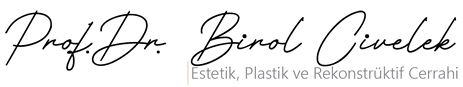 MUAYENEHANEMİZ İÇERİSİNDE,GÜVENLİĞİNSAĞLANMASI AMACIYLA,7 GÜN 24 SAATKAMERA SİSTEMLERİ İLEİZLEME YAPILMAKTA VE KAYIT ALTINAALINMAKTADIR.                               Detaylı  Bilgi İçinhttps://www.birolcivelek.com.tr/